证券代码：688687                                  证券简称：凯因科技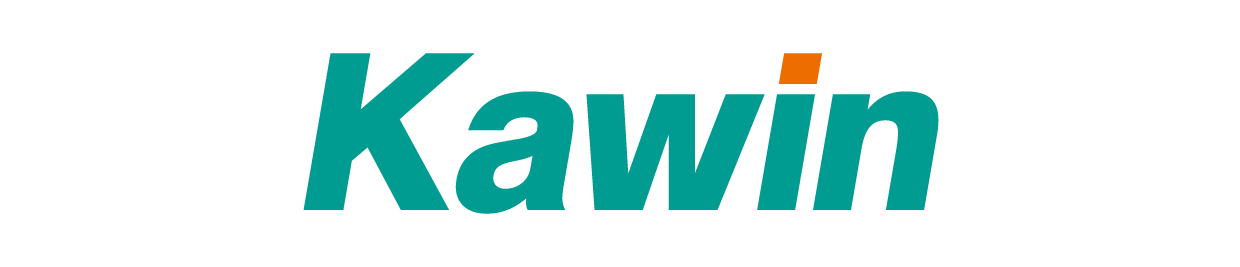 北京凯因科技股份有限公司投资者关系活动记录表（2023年度业绩说明会）北京凯因科技股份有限公司关于2023年度业绩说明会召开情况说明投资者关系活动类别□特定对象调研     □分析师会议□媒体采访         ☑业绩说明会 □新闻发布会       □路演活动□现场参观         □一对一沟通□其他（电话会议）时间2024年4月10日   15:00-16:00地点公司会议室会议召开方式网络文字互动方式公司接待人员姓名董事长兼总裁 周德胜先生副总裁兼董事会秘书 赫崇飞先生首席财务官 郭伟先生独立董事 杜臣先生开场致辞尊敬的各位投资者，大家下午好！非常感谢大家在百忙之中参加北京凯因科技股份有限公司2023年度业绩说明会。在此，我谨代表公司向参加本次业绩说明会的广大投资者表示热烈的欢迎，向关心和支持凯因科技发展的社会各界朋友致以衷心的感谢！ 公司希望通过本次说明会能帮助大家更加全面、深入地认识和了解公司，增进同社会各界朋友的交流与沟通。希望大家能畅所欲言，提出宝贵的意见和建议，我们也将本着诚信、负责的态度就大家所关心的问题进行解答和交流。欢迎各位投资者踊跃提问、积极建言，我们将会对大家提出的问题给予认真解答，谢谢大家！问答交流1、公司怎么看待今天的大跌？在投关和市值管理方面有没有改进的计划？答：您好，股价波动有多重因素，公司始终认为做好经营、实现良好的业绩是市值管理的基础。上市以来，公司年度经营业绩持续实现稳定增长，也通过现金分红、股份回购等方式积极提振投资者信心。公司将继续做好各项经营管理工作，以良好的业绩回报广大投资者。同时，公司将继续加强与投资者沟通和交流，分析经营预期，准确传达公司长期价值。欢迎广大投资者与公司进行交流沟通。谢谢！ 2、公司今年的分红情况如何？未来是否有分红计划？答：您好，公司拟向全体股东每10股派发现金红利人民币2.5元（含税），分配方案尚需提交公司2023年年度股东大会审议。未来，公司将按照《凯因科技未来三年（2024年-2026年）股东分红回报规划》等相关规定，实行积极、持续、稳定的利润分配政策，重视对投资者的合理回报并兼顾公司当年的实际经营情况和可持续发展。谢谢！3、请问公司未来三年的规划目标是什么？目前乙肝管线产品研发到什么进度，产品临床实验的结果如何？大概什么时候可以上市？答：您好，公司三年主要目标，在丙肝领域为我国2030年消除丙肝贡献中国力量，同时追求乙肝临床治愈，推进乙肝研发管线。当前，培集成干扰素α-2注射液乙肝适应症Ⅲ期临床试验已完成患者出组随访，待数据整理与分析后申请上市，后续进展公司将及时履行信息披露义务；KW-027正处于临床Ⅰ期阶段；KW-040等项目正处于临床前研究阶段。谢谢！ 4、请问独董，公司是如何保证董事会独立运作，如何保护中小投资者利益？答：您好，公司通过完善公司章程，建立健全内控制度，规范运作。按照上市公司治理的要求设立股东大会、董事会、董事会各专门委员会、监事会和经营管理层，制定了相关管理制度并严格执行。通过规范股东大会、董事会运作、充分发挥独立董事作用、强化监事会监督、规范管理层运作机制等多种方式，强化公司规范治理，保护包括中小投资者在内的所有投资者的权益。同时，公司通过信息披露、调研、业绩说明会、上证e互动、投资者热线等多渠道提升公司透明度，充分保障投资者权益，提升公司在资本市场良好形象。谢谢！ 5、请问周董贵公司的现金流怎么逐步减少，销售费用居高不下，怎么解决？谢谢。答：您好，公司的现金流量表中主要包含经营活动产生的现金流量、投资活动产生的现金流量、筹资活动产生的现金流量，2023年度，公司的整体现金及现金等价物净增加额约为7538万元，较上年同期相比有所增加。2023年度经营活动产生的现金流量净额为1.26亿，较上年同期略有下降。主要由于公司2023年度研发投入较上年增长12.45%所致。此外，公司一直致力于整体降本增效，销售费用率在2023年度已呈现下降趋势，未来随着新产品的常态化经营，销售费用将持续降低。谢谢！ 6、请问贵公司未来三年有没有送转股计划？谢谢。答：您好，公司未来如有相关安排，会严格按照相关规定及时履行信息披露义务，相关事项请关注公司公告，谢谢！ 7、请问贵公司对比特宝股份公司估值是否低估？谢谢。答：厦门特宝股份有限公司是国内追求乙肝临床治愈的标杆企业，产品具有特色，业绩优秀，是我们学习的榜样。谢谢！ 8、请问贵公司二级市场估值再下移同时有没有增持可能，提升投资者信心？谢谢。答：您好，公司会严格按照相关规定及时履行信息披露义务，相关事项请关注公司公告，谢谢！ 9、请问24年公司募集资金为何采用定增，而不采用配股、发企业债、可转债及银行贷款等方式，难道是引入战投？答：您好，公司此次的定增主要采用“小额快速”再融资，是指“以简易程序向特定对象发行股票”，是创业板、科创板上市公司可适用的在一定条件下的快速再融资方式，相比较普通再融资，其审核时间将大大缩短。发行债券，银行贷款等方式均具有一定的时效性，对于公司的现金流以及财务成本都会有一定的影响，因此公司综合考虑多方面因素，决定采用定增方式进行融资，谢谢！ 结束语尊敬的各位投资者：凯因科技2023年度业绩说明会即将结束，感谢大家的积极参与和对公司持续的关注和期望。希望通过此次沟通，能进一步增进广大投资者对公司的认识和了解，并期待在今后的发展中，得到各位一如既往的支持和帮助。如您还有进一步的问题，会后欢迎各位投资者通过投资者关系电话、邮件、上证e互动平台等方式与我们做更深入的交流。在此，诚挚感谢各位的热情参与，感谢各位对公司的关注和支持！本次业绩说明会到此结束，谢谢大家！附件清单无